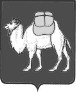 ТЕРРИТОРИАЛЬНАЯ ИЗБИРАТЕЛЬНАЯ КОМИССИЯ  СОСНОВСКОГО РАЙОНАРЕШЕНИЕс. ДолгодеревенскоеРассмотрев документы, представленные в территориальную избирательную комиссию Сосновского района (с полномочиями окружной избирательной комиссии № 12), для уведомления о выдвижении и регистрации кандидата в депутаты Собрания депутатов Сосновского муниципального района шестого созыва по одномандатному избирательному округу № 12 Юрова Игоря Витальевича, выдвинутого Челябинским региональным отделением политической партией «ЛДПР – Либерально-демократической партия России», в соответствии со статьями 35 и 38 Федерального закона от 12.06.2002 № 67-ФЗ «Об основных гарантиях избирательных прав и права на участие в референдуме граждан Российской Федерации», статьями 19, 21 и 23 Закона Челябинской области от 29.06.2006 № 36-ЗО «О муниципальных выборах в Челябинской области» территориальная избирательная комиссия Сосновского района (с полномочиями окружной избирательной комиссии №12) РЕШАЕТ:1. Направить Юрову Игорю Витальевичу Извещение о выявленных недостатках в документах, представленных им для уведомления о выдвижении и регистрации кандидатом в депутаты Собрания депутатов Сосновского муниципального района шестого созыва по одномандатному избирательному округу № 12 (прилагается).2. Контроль за исполнением настоящего решения возложить на председателя комиссии Т.Б. Корниенко.Председатель комиссии                                                                   Т.Б. КорниенкоСекретарь комиссии                                                                        И.М. ЩастливаяИзвещениео выявленных недостатках в документах, представленных Юровым Игорем Витальевичем, выдвинутым Челябинским региональным отделением политической партией «ЛДПР – Либерально-демократической партия России», кандидатом в депутаты Собрания депутатов Сосновского муниципального района шестого созыва по одномандатному избирательному округу № 12 для уведомления о выдвижении и регистрацииВ соответствии с пунктом 1.1 статьи 38 Федерального закона от 12.06.2002 № 67-ФЗ «Об основных гарантиях избирательных прав и права на участие в референдуме граждан Российской Федерации», частью 1.1 статьи 23 Закона Челябинской области от 29.06.2006 № 36-ЗО «О муниципальных выборах в Челябинской области» территориальная избирательная комиссия Сосновского района (с полномочиями окружной избирательной комиссии №12) извещает Юрова Игоря Витальевича о том, что в результате проверки документов, представленных им для уведомления о выдвижении и регистрации кандидатом в депутаты Собрания депутатов Сосновского муниципального района шестого созыва по одномандатному избирательному округу  № 12 выявлены недостатки (перечень прилагается).Вопрос о регистрации кандидата в депутаты Собрания депутатов Сосновского муниципального района шестого созыва по одномандатному избирательному округу № 12 Юрова Игоря Витальевича, выдвинутого Челябинским региональным отделением политической партией «ЛДПР – Либерально-демократической партия России», будет рассмотрен на заседании комиссии 06 августа 2021 года.В целях устранения указанных недостатков и приведения документов в соответствие с требованиями Федерального закона «Об основных гарантиях избирательных прав и права на участие в референдуме граждан Российской Федерации», в том числе к их оформлению, кандидат вправе вносить уточнения и дополнения в документы, содержащие сведения о нем, а также в иные документы, представленные в окружную избирательную комиссию в соответствии с пунктами 2 и 3 статьи 33 Федерального закона, не позднее 04 августа 2021 года.Переченьнедостатков, выявленных в результате проверки документов, представленных Юровым Игорем Витальевичем, выдвинутым Челябинским региональным отделением политической партией «ЛДПР – Либерально-демократической партия России», кандидатом в депутаты Собрания депутатов Сосновского муниципального района шестого созыва по одномандатному избирательному округу № 12 для уведомления о выдвижении и регистрации 02 августа 2021 года                   № 16/102-5Об извещении о выявленных недостатках в документах, представленных Юровым Игорем Витальевичем, выдвинутым Челябинским региональным отделением политической партией «ЛДПР – Либерально-демократической партия России», кандидатом в депутаты Собрания депутатов Сосновского муниципального района шестого созыва по одномандатному избирательному округу №12 для уведомления о выдвижении и регистрацииПриложениек Извещению о выявленных недостатках в документах, представленных Юровым Игорем Витальевичем, выдвинутым Челябинским региональным отделением политической партией «ЛДПР – Либерально-демократической партия России», кандидатом в депутаты Собрания депутатов Сосновского муниципального района шестого созыва по одномандатному избирательному округу № 12 для уведомления о выдвижении и регистрации№ п/пНаименование документаВыявленные недостатки Письменное уведомление кандидата об отказе в создании избирательного фонда и открытия специального счета или письменное уведомление кандидата о создании избирательного фонда (в размере не превышающим 15 000 руб.) без открытия специального избирательного счета